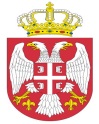  Република СрбијаАутономна Покрајина Војводина							ОПШТИНСКА УПРАВА ОПШТИНЕ ОЏАЦИ       			Одељење за урбанизам, стамбено-комуналне иимовинско-правне послове   		Број: ROP-ODZ-25774-ISAW-2/2018Заводни број: 351-397/2018-01Дана: 08.01.2019. године      О Џ А Ц ИОдељење за урбанизам, стамбено-комуналне и имовинско-правне послове, поступајући по захтеву инвеститора, Продановић Горана из Оџака, Улица Алексе Шантића бр. 3, поднетом преко пуномоћника Стаменковић Ненада из Оџака, Улица Лоле Рибара бр. 9, за издавање Решења којим се одобрава извођење радова, на основу члана 8ђ., члана 134. и члана 145. став 1. Закона о планирању и изградњи („Сл.гласник Р.С.“, број 72/09, 81/09, 24/2011, 121/2012, 42/2013, 50/2013, 98/2013, 132/2014, 145/14 и 83/18), члана 28. и 29. Правилника о поступку спровођења обједињене процедуре електронским путем („Сл.гласник РС“ 113/2015, 96/2016 и 120/2017), члана 71. став 1. тачка 3. Статута општине Оџаци („Сл. лист општине Оџаци“, број 17/08 и 27/10), члана 19. Одлуке о организацији Општинске управе општине Оџаци („Службени лист општине Оџаци“, број 20/2017), Решења број 03-141/2014-02 и члана 136. Закона о општем управном поступку („Службени гласник РС“, број 18/2016), доноси:Р Е Ш Е Њ Ео одобрењу извођења радоваОДОБРАВА СЕ инвеститору Продановић Горану из Оџака, Улица Алексе Шантића  бр. 3, извођење радова на изградњи помоћног објекта-гараже П+0, на катастарској парцели бр. 2254/1 к.о. Оџаци, укупне површине 596 m2. Oбјекат је категорије А, укупне нето површине 53,66 m2, укупно бруто развијене грађевинске површине 61,75 m2.Саставни део овог Решења су: Локацијски услови бр. ROP-ODZ-25774-LOC-1/2018 од 14.09.2018.године;Идејни пројекат израђен под бројем ИДП 180-09/2018, септембар 2018. године, од стране  Пројектног бироа „Свод“ Оџаци, одговорно лице Ненад Стаменковић, главни пројектант Ненад Стаменковић, дипл.инж.грађ., лиценца ИКС бр. 311 0578 03;Предрачунска вредност радова износи 1.228.800,00 динара без ПДВ-А.Обавезује се инвеститор да најкасније до пријаве почетка извођења радова изврши уплату доприноса за уређивање грађевинског земљишта у износу од 9.925,00 динара у складу са обрачуном издатим од стране Општинске управе Оџаци, Одељења за инвестиције и јавне набавке, под бројем 03-26-45-1/2018-06 од 31.12.2018.године. Доприноси се уплаћују на жиро рачун број 840-741538843-29 с позивом на број 97 662240110982180023.Обавезује се инвеститор да најкасније осам дана пре почетка извођења радова, пријави почетак извођења радова надлежном органу. Орган надлежан за доношење решења не упушта се у оцену техничке документације која чини саставни део решења, те у случају штете настале као последица примене исте, за коју се накнадно утврди да није у складу са прописима и правилима струке, за штету солидарно одговарају пројектант који је израдио и потписао техничку документацију и инвеститор радова.О б р а з л о ж е њ еИнвеститор радова, Продановић Горан из Оџака, Улица Алексе Шантића бр. 3, преко пуномоћника, Стаменковић Ненада из Оџака, обратио се овом органу захтевом, у форми електронског документа, за издавање Решења о одобрењу извођења радова ближе описаних у диспозитиву овог решења.Уз захтев, подносилац захтева је доставио:Главна свеска идејног пројекта израђена под бројем ИДП 180-09/2018, септембар 2018. године, од стране  Пројектног бироа „Свод“ Оџаци, одговорно лице Ненад Стаменковић, главни пројектант Ненад Стаменковић, дипл.инж.грађ., лиценца ИКС бр. 311 0578 03;Идејни пројекат – свеска 1 – пројекат архитектуре, израђен под бројем ИДП 180-09/2018, септембар 2018, од стране Пројектног бироа „СВОД“ Оџаци, главни пројектант Ненад Стаменковић, дипл.инж.грађ., лиценца ИКС бр. 311 0578 03;Катастарско топографски план;Пуномоћ- овлашћење за подношење захтева;Графички прилози техничке документације у dwg формату;Доказ о уплати таксе и накнаде за Централну евиденцију иПрепис листа непокретности 5832 бр. к.о. Оџаци.	Поступајући по захтеву, овај орган је извршио проверу испуњености формалних услова и утврдио да су формални услови из члана 29. Правилника о поступку спровођења обједињене процедуре електронским путем („Сл.гласник РС“, бр. 113/2015, 96/16 и 120/2017) испуњени. На основу напред утврђеног, а у складу са чланом 145. Закона о планирању и изградњи („Сл.гласник Р.С.“, број 72/09, 81/09, 24/2011, 121/2012, 42/2013, 50/2013, 98/2013, 132/2014 и 145/14), донето је решење као у диспозитиву.	ПОУКА О ПРАВНОМ ЛЕКУ: Против овог решења може се изјавити жалба у року од 8 дана од дана пријема истог, кроз Централни информациони систем за електронско поступање у оквиру обједињене процедуре, Покрајинском секретаријату за eнергетику, грађевину и саобраћај у Новом Саду, ул. Булевар Михајла Пупина број 16.  							             Руководилац Одељења,                                                                                 дипл.инж.грађ. Татјана Стаменковић